Конспект урока по русскому языку в специальной (коррекционной) школе VIII вида4 класс(учитель начальных классов Т.В.Гритченко)Тема « Ударные и безударные гласные»Цель: учащиеся научатся   правильно ставить ударение в словах, применяя ранее изученные правила.ЗадачиОбразовательные: актуализировать знания учащихся о правописании ударных и безударных гласных;формировать навык грамотного письма;добиваться усвоения учащимися правильного применения правил при письме;Коррекционно-развивающие: совершенствовать навык языкового анализ и синтеза;вырабатывать умение ставить ударение в словах;развивать устную и письменную речь, орфографическую зоркость фонематический слух;развивать умения выполнять вербальные инструкции;коррекция зрительной памяти и внимания;Здоровьесберегающие:закреплять навык правильной посадки при письме;Воспитательные:воспитывать языковую наблюдательность, усидчивость, интерес к изучению русского языка;Оборудование:учебник русского языка 4 класс,  интерактивная доска, карточки.Ожидаемый результат:отработка умения написания и проверки ударных и безударных гласных.                                              Ход урока.Примерные предложения для работы по карточкам.З….лотая   ос…нь   ходит  в   парке.В   лукошке   л…сные  грибы.З…ленеют   только   ели.Сн…жок    лежит   на   тр…пинке.Л…стья   кружатся   на   в…тру. На   п…лях   убрали   урожай.В…чером   на   улице   т…мно.У   Веры   красивая   к…са.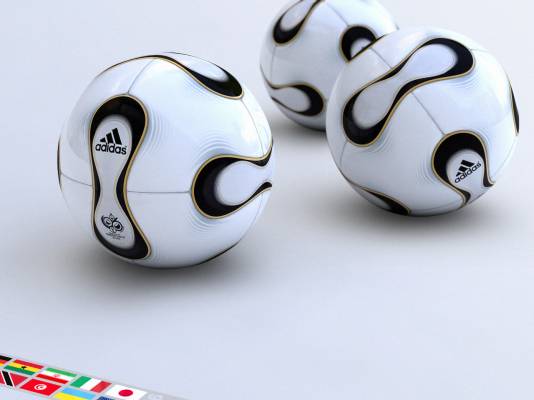 мя -  чимяч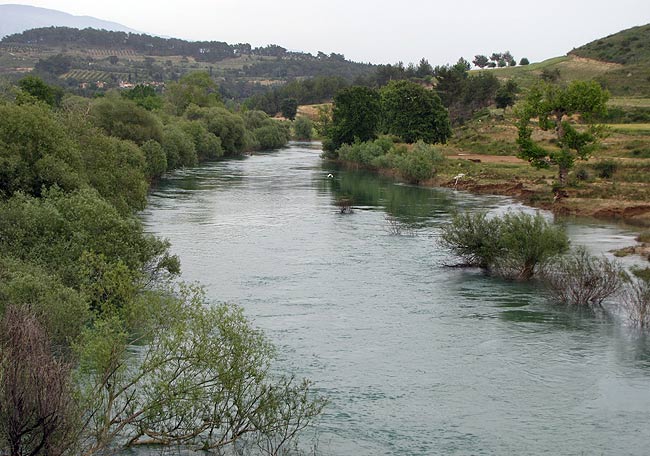 ре – каре -кино - жи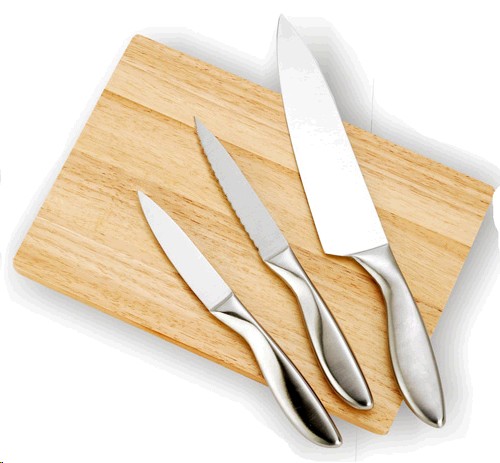    нож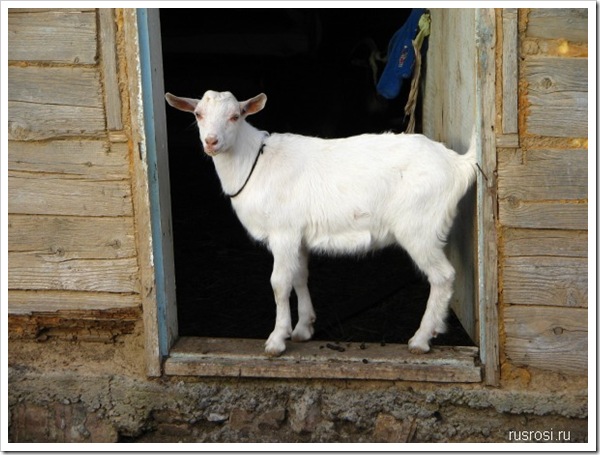 ко – зако -зы№ВремяВремяСодержаниеПримечание, примерные ответы детей1.1 мин.1 мин.1 мин.1 мин.Орг. момент - приветствуем гостей, объясняю, где проходит урок)Уточняем день недели, дату.Четверг – какая опасная буква на конце, как нужно написать?Время года, приметы.Какой период осени? Четверг, пятнадцатое ноября, классная работа.Четверги, изменяем слово, после согласной пишем гласную.Осень, поздняя, глубокая. Снег не тает, солнце не греет.2.3.7  мин.3 мин.7  мин.3 мин.Проверка домашнего задания – списать, вставить пропущенные буквы, поставить ударение. Почему так написал? Какое правило применял?Как изменяем слова с парными согласными?Итог. На какое правило выполняли упражнение.Пальчиковая гимнастика.Минутка чистописания:Прописываем дату.Леса  - ударная а, безударная е, проверяем  - лес.Правописание ударных и безударных гласных. Парные согласные: звонкие и глухие.«Если ручкой я пишу, не кручусь и не спешу, букву к букве аккуратно по линейке вывожу»3.15 мин.15 мин.Слайды с картинками:Слайд 1. МячиСлайд 2. РекаСлайд 3. НожиСлайд 4. КозаУточняем на правописание, каких правил слова? Подумайте и скажите, о чем мы будем говорить на уроке.Правильно, о правописании ударных и безударных в словах, запомним, какие правила и для каких слов мы будем применять.Обобщающий вывод детьми.Прочитайте предложение.Сколько слов? Почему с заглавной буквы первое слово? Как называется коротенькое слово?Как составим схемуКомментированное письмо. На доске  и записывают в тетрадь.Ваня и Дима жили за рекой.Правописание ударных и безударных гласных в словахМы будем говорить о правилах, которые мы должны знать при письме слов.4 слова.Начало предложения. Предлог.Ваня с большой буквы – начало предложения, Дима с большой буквы имя, жили «жи – ши» пиши с буквой «и», за рекой пишем раздельно, потому что «за» предлог.4.1 мин.1 мин.Гимнастика для глазВверх, вниз, на окно, на дверь. Вверх, вниз, вправо, влево.5. 5 мин.5 мин.Работа с учебником стр. 71, упр.25.Устно – объяснить, применяя правилоСамостоятельная работа.Проверяем что написали, комментируем, какое правило применил.6.6.1 мин.Физминутка.Раз, два, выше голова.Три, четыре руки шире.Пять, шесть тихо сесть.Семь, восемь лень отбросим.Дети выполняют.7.7.7 мин.Работа по карточкам.Понять смысл предложения, о чем. Правильно поставить ударение. Уметь объяснить правописание.Индивидуальная работа детей с предложением, чтение слов по слогам. Объясняя знакомую орфограмму.8.8.2 мин.2 мин.Итог урока. Вывод. Как проверить ударную гласную? Какое правило запомнили? Какая тема урока? Что нужно сделать, для того чтобы правильно написать слова если сомневаешься какую букву писать?Запись в дневник домашнего задания, с объяснением.Оценки за работу на уроке.Отлично ---Хорошо  ----Что бы грамотно писать. Сегодня на уроке мы закрепляли умение ставить ударение в словах, находить ударную и безударную гласную, применяли правила.